MUNICÍPIO DE TAIÓSECRETARIA MUNICIPAL DE EDUCAÇÃO, CULTURA E ESPORTESPROCESSO SELETIVO Nº 02/2016EDITAL CHAMADA PÚBLICA Nº 001/20178ª CHAMADA PÚBLICAALMIR RENI GUSKI, Prefeito Municipal, no uso de suas atribuições legais, com fundamento na Lei Complementar nº 056/2001, que regulamenta as contratações de pessoal no âmbito da administração pública para atender necessidades temporárias de excepcional interesse público, bem como disposto na Lei Complementar 046/2000 e alterações da LC185/2017, torna público o Quadro de Vagas, conforme estabelecido no Edital CHAMADA PÚBLICA Nº 001/2017.QUADRO DE VAGASA escolha de vagas será realizada no dia 30 de agosto de 2017 ás 14:00 horas, na sede da Secretaria de Educação Cultura e Esportes, situada na Avenida Luiz Bertoli, 44, Centro, Taió/SC, conforme Edital CHAMADA PÚBLICA 001/2017. 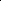 Taió/SC, em 29 de agosto de 2017.ALMIR RENI GUSKIPrefeito MunicipalUnidade EscolarQtdeDisciplinaCarga HoráriaPeríodoDescrição da VagasE.E.F. PREFEITA ERNA HEIDRICH1GEOGRAFIA10 hMatutinoVaga referente aumento de turmas do 6º ano.